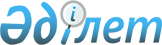 "Әріптестік туралы негіздемелік келісімдер шеңберінде халықаралық қаржы ұйымдарымен бірлесіп жүзеге асырылатын Қазақстан Республикасының орнықты дамуына және өсуіне жәрдемдесу жөніндегі жобаларды іске асыруға Қазақстан Республикасының Ұлттық қорынан берілетін нысаналы трансферт қаражатын бөлу және пайдалану қағидалары туралы" Қазақстан Республикасы Үкіметінің 2016 жылғы 28 маусымдағы № 374 қаулысына өзгерістер мен толықтырулар енгізу туралыҚазақстан Республикасы Үкіметінің 2016 жылғы 6 желтоқсандағы № 776 қаулысы

      Қазақстан Республикасының Үкіметі ҚАУЛЫ ЕТЕДІ:



      1. "Әріптестік туралы негіздемелік келісімдер шеңберінде халықаралық қаржы ұйымдарымен бірлесіп жүзеге асырылатын Қазақстан Республикасының орнықты дамуына және өсуіне жәрдемдесу жөніндегі жобаларды іске асыруға Қазақстан Республикасының Ұлттық қорынан берілетін нысаналы трансферт қаражатын бөлу және пайдалану қағидалары туралы" Қазақстан Республикасы Үкіметінің 2016 жылғы 28 маусымдағы № 374 қаулысына мынадай өзгерістер мен толықтырулар енгізілсін:



      көрсетілген қаулымен бекітілген әріптестік туралы негіздемелік келісімдер шеңберінде халықаралық қаржы ұйымдарымен бірлесіп жүзеге асырылатын Қазақстан Республикасының орнықты дамуына және өсуіне жәрдемдесу жөніндегі жобаларды іске асыруға Қазақстан Республикасының Ұлттық қорынан берілетін 2016 жылға арналған нысаналы трансферт қаражатын бөлуде:



      "2. Бюджеттік инвестициялық жобаларды іске асыруға" деген бөлімде: 



      реттік нөмірі 1-жол мынадай редакцияда жазылсын:



      "

 

      ";



      "3. Бағдарламалық жобаларды іске асыруға" деген бөлімде:



      реттік нөмірі 1-жол мынадай редакцияда жазылсын:



      "

 

      ";



      реттік нөмірі 3-жол мынадай редакцияда жазылсын:



      "

 

      ";



      "4. Техникалық көмек іс-шараларын іске асыруға" деген бөлім мынадай мазмұндағы реттік нөмірі 4-жолмен толықтырылсын:



      "

 

      ";



      "5. Үшжақты келісімдердің шеңберінде квазимемлекеттік сектор субъектілерінің қарыз алуы жөніндегі жобаларды іске асыру үшін квазимемлекеттік сектор субъектілерінің жарғылық капиталын ұлғайтуға арналған нысаналы даму трансферттері" деген бөлім мынадай мазмұндағы жолдармен толықтырылсын:



      "

 

      ";



      мынадай мазмұндағы реттік нөмірі 7-бөліммен толықтырылсын:



      "

 

      ";



      мына:



      "

 

       "



      деген жол мынадай редакцияда жазылсын:



      "

 

       ".



      2. Осы қаулы қол қойылған күнiнен бастап қолданысқа енгізіледі.

 
					© 2012. Қазақстан Республикасы Әділет министрлігінің «Қазақстан Республикасының Заңнама және құқықтық ақпарат институты» ШЖҚ РМК
				

1.

 Өскемен қаласындағы қоршаған ортаны қалпына келтіру.

Өскемен қаласында су ресурстарын қорғау және өнеркәсiп ластаған жерасты суларын қалпына келтiру

 205519

 АШМ

 ДБ

 

1.

 Еңбек дағдыларын дамыту және жұмыс орындарын 

ынталандыру

 41260

 ДСӘДМ

 ДБ

 

3.

 Өнімді инновацияларды ынталандыру

 152606

 БҒМ

 ДБ

 

4.

 Қазақстан Республикасы Денсаулық сақтау және әлеуметтік даму министрлігінің Қарағанды қаласындағы "Қарағанды мемлекеттік медицина университеті" шаруашылық жүргізу құқығындағы республикалық мемлекеттік кәсіпорны жанынан 300 төсектік көпбейінді клиникалық аурухана салу және оны пайдалануға беру

 54000

 ДСӘДМ

 АДБ

 

Қостанай облысы

 

Қостанай облысы

 240000

 

8.

 Қостанай қаласында сумен жабдықтау және су бұру жүйесін жаңғырту

 240000

 ҰЭМ

 ЕҚДБ

 

7. ХҚҰ-мен ынтымақтастық бағдарламалары шеңберінде үкіметтік қарыз жобаларын және квазимемлекеттік сектор субъектілерінің қарыз алуы жөніндегі жобаларды дайындауға және сүйемелдеуге

 

7. ХҚҰ-мен ынтымақтастық бағдарламалары шеңберінде үкіметтік қарыз жобаларын және квазимемлекеттік сектор субъектілерінің қарыз алуы жөніндегі жобаларды дайындауға және сүйемелдеуге

 

7. ХҚҰ-мен ынтымақтастық бағдарламалары шеңберінде үкіметтік қарыз жобаларын және квазимемлекеттік сектор субъектілерінің қарыз алуы жөніндегі жобаларды дайындауға және сүйемелдеуге

 

7. ХҚҰ-мен ынтымақтастық бағдарламалары шеңберінде үкіметтік қарыз жобаларын және квазимемлекеттік сектор субъектілерінің қарыз алуы жөніндегі жобаларды дайындауға және сүйемелдеуге

 

7. ХҚҰ-мен ынтымақтастық бағдарламалары шеңберінде үкіметтік қарыз жобаларын және квазимемлекеттік сектор субъектілерінің қарыз алуы жөніндегі жобаларды дайындауға және сүйемелдеуге

 

1.

 Қазақстан Республикасының Үкіметі мен ЕҚДБ арасындағы техникалық ынтымақтастық бағдарламасы шеңберінде квазимемлекеттік сектор субъектілеріне қарыз беру жөніндегі жобаларды дайындауға және сүйемелдеуге

 2025367

 ҰЭМ

 ЕҚДБ

 

Жиыны

 10121048

 

Жиыны

 12332643

 

      Қазақстан Республикасының

      Премьер-МинистріБ. Сағынтаев